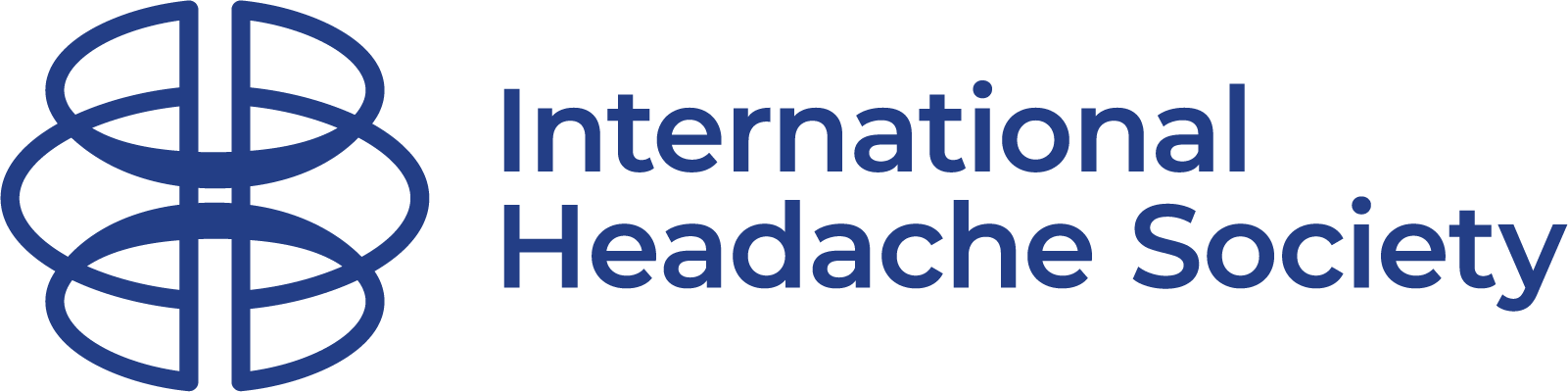 IHS Research into Headache in Children and AdolescentsSeed Funding Grant 2023Request for Letter of IntentInformation for ApplicantsIntroductionThe International Headache Society is funding two awards to initiate projects that study headaches in Children and Adolescents. The purpose of these awards is intended to initiate new projects that will result in extramural funding.ValueThe value of the award is up to € 10,000.Essential criteriaProjects should be exclusive to children and adolescents less than 18 years of ageThis may be increased to 21 years of age if significant justificationConsider diversity of gender, race and ethnicity in project developmentFunding will not be used for salary support, travel or overheads/indirectsAwardees must be IHS members in good standingIf not an IHS member, grant applicants should apply for IHS membership before submitting proposalProjects should be new projects that have potential for additional funding from governmental agencies (e.g. US NIH) or other extramural funding agenciesProject should include plans and strategies to pursue extramural fundingIf the grant is awarded, awardees are expected to present their findings at an IHS meeting and submit for publication in CephalalgiaProcessSubmission of an initial Letter of Intent is required:This is not to exceed 1 page and should include the hypothesis(es) and specific aim(s)Include a brief background of what has been previously done in this specific areaInform the potential impact of successfully completing this studySubmissions of LOIs that are invited to submit a complete proposal will be notified within 1 week of the LOI deadlineLOI will be reviewed by three members of the Child and Adolescent research committee including the Chair; they will invite the successful LOI applicants to send a full proposalFull proposals will include:5 page grant proposal, inclusive of tables and figures, but exclusive of references, budget and Biosketches, and includeSpecific Aims (not to exceed half a page)Background (not to exceed half a page)Impact of the proposal (not to exceed half a page)Preliminary data if any (not to exceed one page)Methods (not to exceed 2 pages)Plan and strategy for submission of additional funding (not to exceed half a page)Biosketch of key personnel (use NIH 5 page Biosketch format)Instructions for Biosketch can be found at https://grants.nih.gov/grants/forms/biosketch.htmOne page budget justificationThe full proposals will be reviewed by the Child and Adolescent Research Committee, excluding any with a conflict of interest, which will make the decision by rating the novelty, the applicability, and the chances to receive funding; details on this process will be discussed within the committeeTimelineLetter of Intent: 3 April 2023Full proposal for those invited: 15 May 2023Grants awarded to start: July 2023One page progress report due: 31 December 2023Presentation at IHS International Headache Congress: September 2025Applications should be sent to Carol Taylor carol.taylor@i-h-s.org